NÁRODNÁ RADA SLOVENSKEJ REPUBLIKYVII. volebné obdobieČíslo: CRD-1848/2017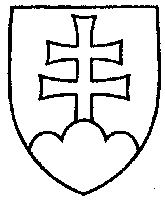 938UZNESENIENÁRODNEJ RADY SLOVENSKEJ REPUBLIKYz 30. novembra 2017k návrhu poslancov Národnej rady Slovenskej republiky Tibora Jančulu, Dušana Tittela, Ľubomíra Petráka a Dušana Galisa na vydanie zákona, ktorým sa mení a dopĺňa zákon
č. 440/2015 Z. z. o športe a o zmene a doplnení niektorých zákonov v znení zákona
č. 354/2016 Z. z. (tlač 718)	Národná rada Slovenskej republiky	po prerokovaní uvedeného návrhu zákona v druhom a treťom čítaní	s c h v a ľ u j enávrh poslancov Národnej rady Slovenskej republiky Tibora Jančulu, Dušana Tittela, Ľubomíra Petráka a Dušana Galisa na vydanie zákona, ktorým sa mení a dopĺňa zákon
č. 440/2015 Z. z. o športe a o zmene a doplnení niektorých zákonov v znení zákona
č. 354/2016 Z. z., v znení schválených pozmeňujúcich a doplňujúcich návrhov.   Andrej  D a n k o   v. r.predseda  Národnej rady Slovenskej republikyOverovatelia:Peter  K r e s á k   v. r.Natália  G r a u s o v á   v. r.